Муниципальное казенное образовательное учреждение«Чилгирская средняя общеобразовательная школа»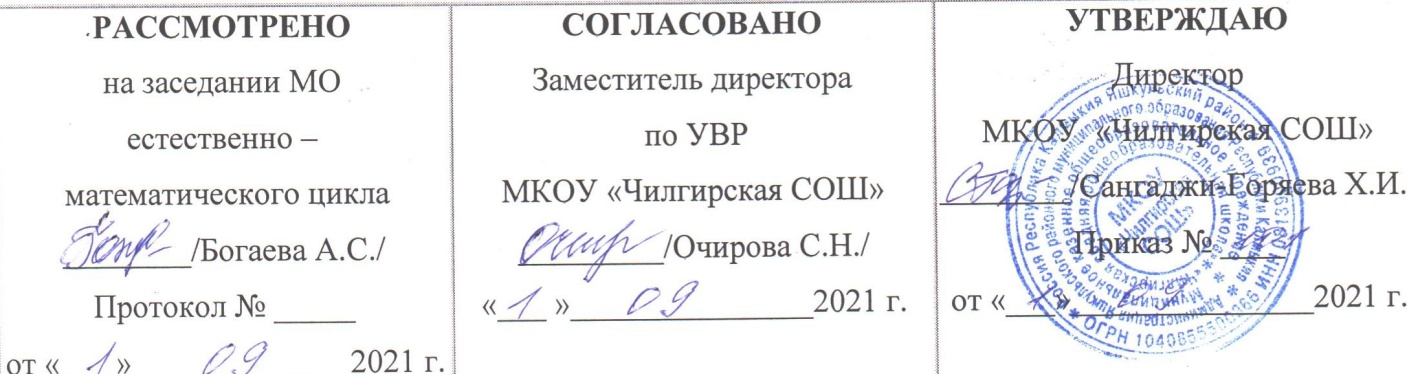 Рабочая программапо предмету (курсу):  «Биология»для 6 классана 2020 – 2021 учебный годСоставитель: учитель биологииТавунова Александра АлександровнаПояснительная запискаРабочая программа составлена на основе Федерального государственного образовательного стандарта основного общего образования, примерной программы основного общего образования по биологии , базисного учебного плана , на основе программы авторского коллектива под руководством  В.В.Пасечника (сборник «Биология. Рабочие программы. 5—9 классы.» - М.: Дрофа, 2012.), рассчитанной на 34 часа (1 урок в неделю) в соответствии с учебником, допущенным Министерством образования Российской Федерации: Пасечник В. В. Биология. Многообразие покрытосеменных растений. 6 класс. Учебник / М.: Дрофа, 2014 г. Место курса «Биология» 6 класс в учебном плане.Рабочая программа разработана в соответствии с Основной образовательной программой основного общего образования МОУ «СОШ № 99»».Данная программа рассчитана на 1 год – 6 класс. Общее число учебных часов в 6 классе - 34 часа (1ч в неделю). Отбор содержания проведён с учётом культуросообразного подхода, в соответствии с которым учащиеся должны освоить содержание, значимое для формирования познавательной, нравственной и эстетической культуры, сохранения окружающей среды и собственного здоровья, для повседневной жизни и практической деятельности.Построение учебного содержания курса осуществляется последовательно от общего к частному с учётом реализации внутрипредметных и метапредметных связей. В основу положено взаимодействие научного, гуманистического, аксиологического, культурологического, личностнодеятельностного, историко-проблемного, интегративного, компетентностного подходов.Планируемые результаты освоения программы курса «Биология» в 6 классе.	Деятельность школы в обучении биологии направлена на достижение обучающимися следующих  результатов:Личностные результаты:воспитывание российской гражданской идентичности: патриотизма, любви и уважения к Отечеству, чувства гордости за свою Родину; формирование ответственного отношения к учению, готовности и способности обучающегося к саморазвитию и самообразованию на основе мотивации к обучению и познанию, знание основных принципов и правил отношения к живой природе, основ здорового образа жизни и здоровьесберегающих технологий;сформированность познавательных интересов и мотивов, направленных на изучение живой природы; интеллектуальных умений (доказывать, строить рассуждения, анализировать, делать выводы); эстетического отношения к живым объектам;формирование личностных представлений о целостности природы, формирование толерантности и миролюбия;освоение социальных норм, правил поведения, ролей и форм социальной жизни в группах и сообществах, формирование нравственных чувств и нравственного поведения, осознанного и ответственного  отношения к собственным поступкам;формирование коммуникативной компетентности в общении и сотрудничестве с учителями, со сверстниками, старшими и младшими в процессе образованной, общественно полезной, учебно-иследовательской, творческой и других видах деятельности;формирование ценности здорового и безопасного образа жизни; усвоение правил индивидуального и коллективного безопасного поведения в чрезвычайной ситуациях, угрожающих жизни и здоровью людей, формирование основ экологического сознания на основе признания ценности жизни во всех её проявлениях и необходимости ответственного, бережного отношения к окружающей среде и рационального природопользования;Метапредметные результаты:учиться самостоятельно определять цели своего обучения, ставить и формулировать для себя новые задачи в учебе и познавательной деятельности, развивать мотивы и интересы своей познавательной деятельности;знакомство с составляющими исследовательской деятельности, включая умение видеть проблему, ставить вопросы, выдвигать гипотезы, давать определения понятиям, классифицировать, наблюдать, проводить эксперименты, делать выводы и заключения, структурировать материал, объяснять, доказывать, защищать свои идеи;формирование умения работать с различными  источниками биологической информации: текст учебника, научно-популярной литературой, биологическими словарями справочниками, анализировать и оценивать информациювладение основами самоконтроля, самооценки, принятия решений в учебной и познавательной деятельностиформирование и развитие компетентности  в области использования информационно-коммуникативных технологий.формирование умений осознанно использовать речевые средства для дискуссии и аргументации своей позиции, сравнивать различные точки зрения, аргументировать и отстаивать свою точку зрения.   Предметными результатами являются:В познавательной (интеллектуальной) сфере:классификация — определение принадлежности биологических объектов к определенной систематической группе;выделение существенных признаков биологических объектов; соблюдения мер профилактики заболеваний, вызываемых растениями,  объяснение роли биологии в практической деятельности людей; места и роли человека в природе; родства, общности происхождения и эволюции растений (на примере сопоставления отдельных групп); роли различных организмов в жизни человека; значения биологического разнообразия для сохранения биосферы;различение на живых объектах и таблицах наиболее распространенных растений;; опасных для человека растений;сравнение биологических объектов и процессов, умение делать выводы и умозаключения на основе сравнения;выявление приспособлений организмов к среде обитания; типов взаимодействия разных видов в экосистеме; овладение методами биологической науки: наблюдение и описание биологических объектов и процессов; постановка биологических экспериментов и объяснение их результатов. 2. В ценностно-ориентационной сфере:знание основных правил поведения в природе;анализ и оценка последствий деятельности человека в природе, влияния факторов риска на здоровье человека. 3. В сфере трудовой деятельности:знание и соблюдение правил работы в кабинете биологии;соблюдение правил работы с биологическими приборами и инструментами (препаровальные иглы, скальпели, лупы, микроскопы). 4. В сфере физической деятельности:освоение приемов оказания первой помощи при отравлении ядовитыми растениями;  5. В эстетической сфере:овладение умением оценивать с эстетической точки зрения объекты живой природы.Ученик научится:• характеризовать особенности строения и процессов жизнедеятельности биологических объектов (клеток, организмов), их практическую значимость;• применять методы биологической науки для изучения клеток и организмов: проводить наблюдения за живыми организмами, ставить несложные биологические эксперименты и объяснять их результаты, описывать биологические объекты и процессы;• использовать составляющие исследовательской и проектной деятельности по изучению живых организмов (приводить доказательства, классифицировать, сравнивать, выявлять взаимосвязи);• ориентироваться в системе познавательных ценностей: оценивать информацию о живых организмах, получаемую из разных источников; последствия деятельности человека в природе.Ученик получит возможность научиться:• соблюдать правила работы в кабинете биологии, с биологическими приборами и инструментами;• использовать приёмы оказания первой помощи при отравлении ядовитыми растениями, работы с определителями растений; выращивания и размножения культурных растений;• выделять эстетические достоинства объектов живой природы;• осознанно соблюдать основные принципы и правила отношения к живой природе;• ориентироваться в системе моральных норм и ценностей по отношению к объектам живой природы (признание высокой ценности жизни во всех её проявлениях, экологическое сознание, эмоционально-ценностное отношение к объектам живой природы);• находить информацию о растениях в научно-популярной литературе, биологических словарях и справочниках, анализировать, оценивать её и переводить из одной формы в другую;• выбирать целевые и смысловые установки в своих действиях и поступках по отношению к живой природеСОДЕРЖАНИЕ КУРСА «БИОЛОГИЯ 6 КЛАСС»(34 часа, 1 час в неделю)Раздел 1. Строение и многообразие покрытосеменных растений  (14 часов)Строение семян однодольных и двудольных растений. Виды корней и типы корневых систем. Зоны (участки) корня. Видоизменения корней.Побег. Почки и их строение. Рост и развитие побега.Внешнее строение листа. Клеточное строение листа. Видоизменения листьев. Строение стебля. Многообразие стеблей. Видоизменения побегов.Цветок и его строение. Соцветия. Плоды и их классификация. Распространение плодов и семян.Демонстрация Внешнее и внутреннее строения корня. Строение почек (вегетативной и генеративной) и расположение их на стебле. Строение листа. Макро- и микростроение стебля. Различные виды соцветий. Сухие и сочные плоды.Лабораторные и практические работы Строение семян двудольных и однодольных растений. Виды корней. Стержневая и мочковатая корневые системы. Корневой чехлик и корневые волоски. Строение почек. Расположение почек на стебле. Внутреннее строение ветки дерева. Видоизмененные побеги (корневище, клубень, луковица). Строение цветка. Различные виды соцветий. Многообразие сухих и сочных плодов.Раздел 2. Жизнь растений (12часов)Основные процессы жизнедеятельности (питание, дыхание, обмен веществ, рост, развитие, размножение).Минеральное и воздушное питание растений. Фотосинтез. Дыхание растений. Испарение воды. Листопад. Передвижение воды и питательных веществ в растении. Прорастание семян. Способы размножения растений. Размножение споровых растений. Размножение голосеменных растений. Половое и бесполое (вегетативное) размножение покрытосеменных растенийДемонстрацияОпыты, доказывающие значение воды, воздуха и тепла для прорастания семян; питание проростков запасными веществами семени; получение вытяжки хлорофилла; поглощение растениями углекислого газа и выделение кислорода на свету; образование крахмала; дыхание растений; испарение воды листьями; передвижение органических веществ по лубу.Лабораторные и практические работы Передвижение воды и минеральных веществ по древесине. Вегетативное размножение комнатных растений. Определение всхожести семян растений и их посев.ЭкскурсииЗимние явления в жизни растений.Раздел 3. Классификация растений (5 часов)Основные систематические категории: вид, род, семейство, класс, отдел, царство. Знакомство с классификацией цветковых растений.Класс Двудольные растения. Морфологическая характеристика 3—4 семейств (с учетом местных условий).Класс Однодольные растения. Морфологическая характеристика злаков и лилейных.Важнейшие сельскохозяйственные растения, биологические основы их выращивания и народнохозяйственное значение. (Выбор объектов зависит от специализации растениеводства в каждой конкретной местности.)ДемонстрацияЖивые и гербарные растения, районированные сорта важнейших сельскохозяйственных растений.Лабораторные и практические работы Выявление признаков семейства по внешнему строению растений.ЭкскурсииОзнакомление с выращиванием растений в защищенном грунте.Раздел 4. Природные сообщества (2 часа)Взаимосвязь растений с другими организмами. Симбиоз. Паразитизм. Растительные сообщества и их типы.Развитие и смена растительных сообществ. Влияние деятельности человека на растительные сообщества и влияние природной среды на человека.ЭкскурсииПриродное сообщество и человек. Фенологические наблюдения за весенними явлениями в природных сообществах.Резерв времени — 1 час.Календарно- тематический план по учебному предмету «Биология» (6 класс)Номера уроковпо порядкуНомера уроковпо порядку№ урокав разделе, теме№ урокав разделе, темеТема урокаПлановые сроки изучения  учебного материалаСкорректированные сроки изучения учебного материала Раздел 1. Строение и многообразие покрытосеменных растений (14 ч)Раздел 1. Строение и многообразие покрытосеменных растений (14 ч)Раздел 1. Строение и многообразие покрытосеменных растений (14 ч)Раздел 1. Строение и многообразие покрытосеменных растений (14 ч)Раздел 1. Строение и многообразие покрытосеменных растений (14 ч)Раздел 1. Строение и многообразие покрытосеменных растений (14 ч)Раздел 1. Строение и многообразие покрытосеменных растений (14 ч)111Строение семян двудольных  растений.Л/р №1. «Изучение  строение семян двудольных растений». Л/р №2. «Изучение строение семян однодольных растений».Строение семян двудольных  растений.Л/р №1. «Изучение  строение семян двудольных растений». Л/р №2. «Изучение строение семян однодольных растений».222Виды корней и типы корневых систем. Строение корня. Л/р № 3«Виды корней. Типы корневых систем».Виды корней и типы корневых систем. Строение корня. Л/р № 3«Виды корней. Типы корневых систем».333Зоны корня Л/р № 4«Корневой чехлик и корневые волоски».Зоны корня Л/р № 4«Корневой чехлик и корневые волоски».444Условия произрастания и видоизменение корней.Условия произрастания и видоизменение корней.555Побег и почки. Рост и развитие побега.Л/р № 5«Строение почек. Расположение почекна стебле»Побег и почки. Рост и развитие побега.Л/р № 5«Строение почек. Расположение почекна стебле»666Внешнее строение листа.Внешнее строение листа.777Клеточное строение листа. Видоизменение листьев.Клеточное строение листа. Видоизменение листьев.888Строение стебля. Многообразие стеблей.Л/р № 6«Внутреннее строение ветки дерева».Строение стебля. Многообразие стеблей.Л/р № 6«Внутреннее строение ветки дерева».999Видоизменённые побеги.Л/р № 7«Изучение видоизменённых побегов (корневище, клубень, луковица)Видоизменённые побеги.Л/р № 7«Изучение видоизменённых побегов (корневище, клубень, луковица)101010Строение цветка. Л/р № 8 «Строение цветка. Различные виды соцветий».Строение цветка. Л/р № 8 «Строение цветка. Различные виды соцветий».111111Соцветия. Л/р № 9«Строение цветка. Различные виды соцветий».Соцветия. Л/р № 9«Строение цветка. Различные виды соцветий».121212Плоды и их классификация. Л/р № 10 «Ознакомление с сухими и сочными плодами».Плоды и их классификация. Л/р № 10 «Ознакомление с сухими и сочными плодами».131313Распространение плодов и семянРаспространение плодов и семян141414Обобщение по теме «Строение и многообразие покрытосеменных растений»Обобщение по теме «Строение и многообразие покрытосеменных растений»Раздел 2. Жизнь растений (12 часов).Раздел 2. Жизнь растений (12 часов).Раздел 2. Жизнь растений (12 часов).Раздел 2. Жизнь растений (12 часов).Раздел 2. Жизнь растений (12 часов).Раздел 2. Жизнь растений (12 часов).Раздел 2. Жизнь растений (12 часов).151511Минеральное питание растений.161622Фотосинтез.171733Дыхание растений.181844Испарение воды. Листопад.191955Передвижение воды и питательных веществ в растении. Л/р №11. «Передвижение воды и минеральных веществ по побегу растения202066Прорастание семян.Л/р №12. «Определение всхожести семян растений и их посев».212177Способы размножения растений.222288Размножение споровых растений.232399Размножение голосеменных растений.24241010Размножение покрытосеменных растений.25251111Вегетативное размножение покрытосеменных растений. Л/р №13. «Вегетативное размножение комнатных растений».26261212Обобщающий урок  по теме «Жизнь растений» Раздел 3 Классификация растений 5 часов Раздел 3 Классификация растений 5 часов Раздел 3 Классификация растений 5 часов Раздел 3 Классификация растений 5 часов Раздел 3 Классификация растений 5 часов Раздел 3 Классификация растений 5 часов Раздел 3 Классификация растений 5 часов272711Систематика покрытосеменных растений.282822Класс двудольные растения. Семейства Крестоцветные  и Розоцветные. Л/р №13. «Выявление признаков семейства по внешнему строению растений».292933Семейства Паслёновые и Мотыльковые,  Сложноцветные (Астровые).303044Класс Однодольные. Семейства Лилейные и Злаки (Мятликовые).313155Важнейшие сельскохозяйственные растения.Раздел 4. Природные сообщества (2 ч)Раздел 4. Природные сообщества (2 ч)Раздел 4. Природные сообщества (2 ч)Раздел 4. Природные сообщества (2 ч)Раздел 4. Природные сообщества (2 ч)Раздел 4. Природные сообщества (2 ч)Раздел 4. Природные сообщества (2 ч)323211Природные сообщества. Взаимосвязив растительном сообществе.333322Влияние хозяйственной деятельностичеловека на растительный мир. 3434Резерв Итого часовВ том числе: В том числе: В том числе: В том числе: Итого часовуроков повторенияконтрольных работпрактических (лабораторных) работуроков развития речипо программе34413выполнено